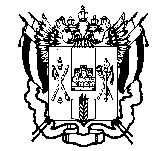 МИНИСТЕРСТВО ОБЩЕГО И ПРОФЕССИОНАЛЬНОГО ОБРАЗОВАНИЯРОСТОВСКОЙ ОБЛАСТИПРИКАЗ19.05.2021											№ 440г. Ростов-на-ДонуОб организации и проведении мониторинга оценки качества дошкольного образования в Ростовской области в 2021 годуВ соответствии с постановлением Правительства Российской Федерации от 26.12.2017 № 1642 «Об утверждении государственной программы Российской Федерации «Развитие образования» (на 2019-2025 гг.), постановлением Правительства Ростовской области от 17.10.2018  646 «Об утверждении государственной программы Ростовской области «Развитие образования», в целях формирования системного подхода к организации и проведению мониторинга качества дошкольного образования в Ростовской области (далее - Программа МКДО), обеспечения управления качеством дошкольного образованияПРИКАЗЫВАЮ:Организовать и провести в 2021 году мониторинг оценки качества дошкольного образования в Ростовской области.Отделу общего и дополнительного образования (Бомштейн И.И.):Обеспечить координацию работы по организации проведения мониторинга качества дошкольного образования в Ростовской области (далее – МКДО).Утвердить:- региональную программу мониторинга качества дошкольного образования (Ростовская область) (далее – РП МКДО) (приложение № 1);- состав экспертной группы для осуществления МКДО (приложение № 2);- график организации проведения МКДО (приложение № 3).Государственному бюджетному учреждению дополнительного профессионального образования Ростовской области «Ростовский институт повышения квалификации и профессиональной переподготовки работников образования» (Эпова Н.П.) обеспечить:3.1. Научно-методическое и технологическое сопровождение мониторинга качества дошкольного образования в Ростовской области.3.2. Проведение МКДО на региональном уровне в соответствии с утвержденными сроками.3.3. Повышение квалификации/переподготовку специалистов в области оценки качества дошкольного образования.3.4. Представление в отдел общего и дополнительного образования аналитического отчета о результатах МКДО в срок до 20 сентября 2021 года.Муниципальным органам, осуществляющим управление в сфере образования рекомендовать:Обеспечить осуществление сбора и анализа информации, характеризующей состояние и динамику развития муниципальной системы дошкольного образования в соответствии с утвержденными сроками.Обеспечить обработку и передачу информации о муниципальной системе образования на региональный уровень.Обеспечить координацию деятельности образовательных организаций, осуществляющих оценку качества дошкольного образования на уровне муниципального образования по:- проведению самообследования и функционирования внутренней системы оценки качества дошкольного образования;- учету и анализу результатов внутренней системы оценки качества образования в ДОО (далее - ВСОКО) для процедур МКДО, внешней (независимой) оценки качества дошкольного образования.5. Контроль исполнения настоящего приказа оставляю за собой.Министр										Л.В. БалинаПриказ подготовлен отделомобщего и дополнительного образования(начальник отдела Бомштейн И.И.)Региональные показатели качества дошкольного образования.Качество образовательных программ дошкольного образования.Качество образовательных программ дошкольного образования определяется по соответствию программ, разработанных в ДОО, требованиям и рекомендациям раздела II ФГОС ДО.Оценка программ, разработанных в ДОО, позволит определять векторы развития муниципальных систем и прогнозировать развитие региональной системы дошкольного образования, принимать управленческие решения в области концептуальной политики развития региональной системы дошкольного образования.Региональными показателями, характеризующими качество образовательных программ дошкольного образования, являются:Наличие основной образовательной программы дошкольного образования, разработанной и утвержденной в ДОО (далее – ООП ДО ДОО).Соответствие ООП ДО ДОО, требованиям ФГОС ДО к структуре и содержанию образовательных программ дошкольного образования.Полностью подтвержденным считается показатель «Наличие ООП ДО ДОО, разработанной и утвержденной в ДОО» (1.1) при размещении ООП ДО ДОО на официальном сайте ДОО. В сводной таблице на муниципальном и региональном уровнях указывается количество и доля ДОО, в которых реализуется разработанная и утвержденная в соответствии с нормативом ООП ДО ДОО.Полностью подтвержденным считается показатель «Соответствие ООП ДО ДОО, требованиям ФГОС ДО к структуре и содержанию образовательных программ дошкольного образования» (1.2.*), если:в Программу включены целевой, содержательный, организационный разделы, в которых отражены две взаимосвязанных и взаимодополняющих части: обязательная часть и части, формируемая участниками образовательных отношений;целевой раздел включает в себя пояснительную записку и планируемые результаты освоения программы;пояснительная записка раскрывает цели и задачи, принципы и подходы, значимые для разработки и реализации Программы характеристики, в том числе характеристики особенностей развития детей раннего и дошкольного возраста;планируемые результаты освоения Программы конкретизируют требования ФГОС ДО к целевым ориентирам с учетом возрастных возможностей детей;содержание образовательной Программы обеспечивает развитие личности в соответствии с возрастными и индивидуальными особенностями детей по направлениям: социально-коммуникативное развитие; познавательное развитие; речевое развитие; художественно-эстетическое развитие; физическое развитие;в Программу включено содержание коррекционной работы и/или инклюзивного образования, описаны условия для обучающихся с ОВЗ (при их наличии);в Программу включен организационный раздел: описание материально-технического обеспечения ООП ДО ДООПри анализе необходимо учитывать требования ФГОС ДО к оформлению ООП ДО ДОО: «В случае если обязательная часть Программы соответствует примерной программе, она оформляется в виде ссылки на соответствующую примерную программу. Обязательная часть должна быть представлена развернуто в соответствии с пунктом 2.11 ФГОС ДО, в случае если она не соответствует одной из примерных программ. Часть Программы, формируемая участниками образовательных отношений, может быть представлена в виде ссылок на соответствующую методическую литературу, позволяющую ознакомиться с содержанием выбранных участниками образовательных отношений парциальных программ, методик, форм организации образовательной работы» пункта 2.12. раздела II ФГОС ДО.Оценка и отслеживание данных о программах, разработанных в ДОО, позволит определять векторы развития муниципальных систем и прогнозировать развитие региональной системы дошкольного образования, принимать управленческие решения в области концептуальной политики развития региональной системы дошкольного образования.Качество содержания образовательной деятельности в ДОО (социально-коммуникативное развитие, познавательное развитие, речевое развитие, художественно-эстетическое развитие, физическое развитие.Качество содержания образовательной деятельности в ДОО определяется по двум показателям:Наличие рабочих программ в ДОО.Наличие в рабочих программах ДОО содержания по образовательным областям: социально-коммуникативное развитие, познавательное развитие, речевое развитие, художественно-эстетическое развитие, физическое развитие.Показатель «Наличие рабочих программ в ДОО» (2.1.*) признается полностью подтвержденным, если имеются рабочие программы, обеспечивающие образовательную деятельность в каждой возрастной группе.Показатель «Наличие в рабочих программах ДОО содержания по образовательным областям: социально-коммуникативное развитие, познавательное развитие, речевое развитие, художественно-эстетическое развитие, физическое развитие» (2.2.*) подтверждается полностью выполненным при условии, если в каждой рабочей программе конкретизировано содержание образовательной деятельности по пяти образовательным областям с учетом возрастных особенностей детей.Качество образовательных условий в ДОО (кадровые условия, развивающая предметно-пространственная среда, психолого-педагогические условия).Качество образовательных условий дошкольного образования определяется по трём составляющим: кадровые условия, развивающая предметно-пространственная среда и психолого-педагогические условия. Оценка и отслеживание данных составляющих образовательных условий позволяют прогнозировать развитие региональной системы дошкольного образования и принимать управленческие решения в области кадровой политики, развития методической службы и оснащенности образовательных организаций.Кадровые условия.В качестве региональных показателей, характеризующих кадровые условия дошкольного образования, оцениваются:обеспеченность ДОО педагогическими кадрами и учебно-вспомогательным персоналом;наличие у педагогических работников высшего образования (по профилю деятельности);уровень квалификации педагогов по результатам аттестации;своевременность получения дополнительного профессионального образования (повышения квалификации) педагогическими работниками и руководителем ДОО;нагрузка на педагогов.Оценка и отслеживание динамики обеспеченности ДОО педагогическими кадрами (3.1.*) позволяет прогнозировать качество дошкольного образования, т.к. именно педагоги являются его ключевым ресурсом. Приближение доли работающих в ДОО педагогов к 100 % относительно количества педагогов, предусмотренных штатными расписаниям ДОО, позволяет прогнозировать возможность повышения качества дошкольного образования и сохранять кадровую политику в регионе, признавая её эффективной. Сохранение (в случае значения 80 % и меньше) или уменьшение значения данного показателя требуют анализа причин, обуславливающих эти тенденции, и внесение изменений в региональную кадровую политику, предусматривающие повышение привлекательности педагогической деятельности в ДОО.Качество дошкольного образования во многом зависит и от обеспеченности ДОО учебно-вспомогательным персоналом (3.2.*), т.к. реализация программы дошкольного образования предполагает включенность в этот процесс младших воспитателей и помощников воспитателей, которые относятся к учебно-вспомогательному персоналу, кроме того, если эти должности остаются вакантными, то их обязанности делегируются педагогом, что снижает качество дошкольного образования. Приближение доли работающих в ДОО младших воспитателей и помощников воспитателей к 100 % относительно количества персонала, предусмотренного штатными расписаниям ДОО, позволяет прогнозировать возможность повышения качества дошкольного образования и сохранять кадровую политику в регионе, признавая её эффективной. Сохранение (в случае значения 80 % и меньше) или уменьшение значения данного показателя требуют анализа причин, обуславливающих эти тенденции, и внесение изменений в региональную кадровую политику, предусматривающие повышение привлекательности деятельности учебно-вспомогательного персонала в ДОО.Существенное влияние на качество дошкольного образования оказывает наличие у педагогов высшего образования (3.3.*) (по профилю деятельности) и своевременность получения дополнительного профессионального образования (повышения квалификации) педагогическими работниками и руководителями ДОО (3.4.*). Оценка и отслеживание динамики этих показателей позволяет прогнозировать изменение качества дошкольного образования в зависимости от направления тенденции: увеличение доли педагогов, имеющих высшее профильное образование, увеличение доли педагогов и руководителей ДОО, своевременно получающих дополнительное профессиональное образование (повышение квалификации), будет способствовать повышению, а сохранение или уменьшение – снижению качества дошкольного образования. Выявленная тенденция становится основой для принятия управленческих решений по сохранению или изменению деятельности, направленной на мотивирование педагогов ДОО получать высшее (профильное) образование, созданию организационных условий для своевременного получения дополнительного профессионального образования (повышения квалификации), определению необходимости увеличения количества бюджетных мест в вузах, реализующих программы высшего (профильного) образования.Аттестация педагогических работников является одним из механизмов, стимулирующих качество образовательной деятельности. Присвоение первой (3.5.*) или высшей квалификационной категории (3.6.*) педагогам выступает одним из индикаторов качества образования. Оценка и отслеживание динамики доли педагогов, аттестованных на первую и высшую квалификационную категорию, позволяет делать выводы об изменениях качества дошкольного образования в зависимости от направления тенденции: увеличение доли педагогов, имеющих первую и высшую квалификационную категорию, является одним из признаков его повышения, а уменьшение – снижения качества дошкольного образования.Важным условием обеспечения качества дошкольного образования является нагрузка на педагогов (3.7.*), которая понимается как соотношение между количеством воспитанников и количеством педагогов в ДОО. В настоящее время нагрузка для педагогов регламентируется только количеством рабочих часов в неделю (36), при этом не регламентируется, с каким количеством воспитанников должна осуществляться педагогическая деятельность. Не вызывает сомнения, что увеличение количества воспитанников на одного педагога, приводит к снижению качества дошкольного образования. Этот показатель также можно рассматривать в виде индикатора, отслеживание которого позволяет определять направленность динамики и делать вывод о повышении или снижении качества дошкольного образования.Развивающая предметно-пространственная среда.В качестве региональных показателей, характеризующих развивающую предметно-пространственную среду (далее – РППС) в ДОО, оцениваются ее соответствие пунктом 3.3.4. требований ФГОС ДО. В ФГОС ДО выдвигаются следующие требования:содержательная насыщенность среды;трансформируемость пространства;полифункциональность материалов;вариативность среды;доступность среды;безопасность предметно-пространственной среды.Полностью подтвержденным показатель «Содержательная насыщенность среды» (3.8.*) оценивается при условии, если образовательное пространство ДОО и разнообразие материалов, оборудования и инвентаря (в здании и на участке) обеспечивают (в соответствии со спецификой программы):игровую, познавательную, исследовательскую и творческую активность всех воспитанников, экспериментирование с доступными детям материалами (в том числе с песком и водой);двигательную активность, в том числе развитие крупной и мелкой моторики, участие в подвижных играх и соревнованиях;эмоциональное благополучие детей во взаимодействии с предметно-пространственным окружением;возможность самовыражения детей.Полностью подтвержденным показатель «Трансформируемость пространства» (3.9.*) оценивается при условии, если существует возможность изменений РППС в зависимости от образовательной ситуации, в том числе от меняющихся интересов и возможностей детей.Полностью подтвержденным показатель «Полифункциональность материалов» (3.10.*) оценивается при условии, если:существует возможность разнообразного использования различных составляющих предметной среды, например, детской мебели, матов, мягких модулей, ширм и т.д.;в помещениях возрастных групп и на участке ДОО имеются полифункциональные (не обладающих жестко закрепленным способом употребления) предметы, в том числе природные материалы, пригодные для использования в разных видах детской активности (в том числе в качестве предметов-заместителей в детской игре).Полностью подтвержденным показатель «Вариативность среды» (3.11.*) оценивается при условии, если:в помещениях и на участке ДОО имеются различные пространства (для игры, конструирования, уединения и пр.), а также разнообразные материалы, игры, игрушки и оборудование, обеспечивающее свободный выбор детей;обеспечивается периодическая сменяемость игрового материала, появление новых предметов, стимулирующих игровую, двигательную, познавательную и исследовательскую активность детей.Полностью подтвержденным показатель «Доступность среды» (3.12.*) оценивается при условии, еслиобеспечивается доступность для воспитанников, в том числе детей с ОВЗ и детей-инвалидов (при их наличии в ДОО), всех помещений, где осуществляется образовательная деятельность;имеется свободный доступ детей, в том числе детей с ОВЗ и детей-инвалидов (при их наличии в ДОО), к играм, игрушкам, материалам, пособиям, обеспечивающим все основные виды детской активности;обеспечивается исправность и сохранность материалов и оборудования.Полностью подтвержденным показатель «Безопасность предметно-пространственной среды» (3.13.*) оценивается при условии, если все элементы РППС обеспечивают надежность и безопасность (физическую и психологическую) их использования.При оценке РППС важно руководствоваться положением пункта 3.3.5 ФГОС ДО о том, что ДОО самостоятельно определяет средства обучения, в том числе технические, соответствующие материалы (в том числе расходные), игровое, спортивное, оздоровительное оборудование, инвентарь, необходимые для реализации образовательной программы.При неполном соответствии РППС требованиям ФГОС ДО в экспертном заключении отмечают, какие именно необходимо внести изменения в оснащении РППС или развитии профессиональных компетентностей педагогов, обеспечивающих использование возможностей РППС в образовательной деятельности.Психолого-педагогические условия.В качестве региональных показателей, характеризующих психолого-педагогические условия в ДОО, оценивается их соответствие пункту 3.2. требований ФГОС ДО. В ФГОС ДО выдвигаются следующие требования к психолого-педагогическим условиям:уважение взрослых к человеческому достоинству детей, формирование и поддержка их положительной самооценки;поддержка взрослыми доброжелательного отношения детей друг к другу и взаимодействия детей друг с другом в разных видах деятельности;поддержка инициативы и самостоятельности детей в специфических для них видах деятельности;защита детей от всех форм физического и психического насилия.Полностью подтвержденным показатель «Уважение взрослых к человеческому достоинству детей, формирование и поддержка их положительной самооценки» (3.14.*) оценивается, если педагоги при обращении к детям используют имена, проявляют внимание к настроению, желаниям и мнениям детей, отмечают их достижения, пользуются чаще поощрением, оценки относятся к действиям (а не к личности).Полностью подтвержденным показатель «Поддержка взрослыми доброжелательного отношения детей друг к другу и взаимодействия детей друг с другом в разных видах деятельности» (3.15.*) оценивается при условии, если педагоги проявляют уважение ко всем детям, обращают внимание детей на эмоциональное состояние друг друга, обучают способам взаимодействия, в том числе способам решения конфликтов.Полностью подтвержденным показатель «Поддержка инициативы и самостоятельности детей в специфических для них видах деятельности» (3.16.*) оценивается при условии, если педагоги оказывают недирективную помощь детям, предоставляют возможность для свободного выбора детьми деятельности, участников совместной деятельности, принятия детьми решений, выражения своих чувств и мыслей.Полностью подтвержденным показатель «Защита детей от всех форм физического и психического насилия» (3.17.*) оценивается при условии, если дети находятся в поле зрения педагогов, педагоги не ограничивают естественный шум в группе, не используют методы, которые могут испугать, унизить или обидеть ребенка, адекватно реагируют на жалобы детей, в ДОО осуществляется профилактика профессионального выгорания у педагогов.При неполном соответствии психолого-педагогических условий требованиям ФГОС ДО в экспертном заключении отмечают, какие именно необходимо внести изменения в деятельность ДОО, а также какие меры и мероприятия могут улучшить качество психолого-педагогических условий, например: создание условий для развития необходимых профессиональных компетентностей педагогов с помощью совершенствования методической работы в ДОО, муниципалитете или направление педагогов на обучения по программам дополнительного профессионального образования, разработки и реализации программы по профилактике профессионального выгорания педагогов и т.п.Качество реализации адаптированных основных образовательных программ в ДОО.Качество реализации адаптированных основных образовательных программ дошкольного образования (далее – АООП ДО) в ДОО оцениваются по следующим показателям:наличие ДОО, реализующих АООП ДО;соответствие АООП ДО требованиям ФГОС ДО.Показатель «Наличие ДОО, реализующих АООП ДО» (4.1.*) определяется количеством ДОО, на официальных сайтах которых размещены АООП.Показатель «Соответствие АООП ДО требованиям ФГОС ДО» (4.2.*) подтверждается полностью, если:структура АООП ДО соответствует пункту 2.11. требований ФГОС ДО к структуре и содержанию образовательных программ дошкольного образования, включая три основных раздела: целевой, содержательный и организационный, в каждом из которых отражаются обязательная часть и часть, формируемая участниками образовательных отношений;наличие в целевом разделе АООП ДО описания инструментария для проведения педагогической диагностики (система мониторинга динамики развития детей, динамики их образовательных достижений, основанная на методе наблюдения). (ПООП ДО (одобрена решением федерального учебно-методического объединения по общему образованию (протокол от 20.05.2015 № 2/15 пункт 1.3.), (пункт 3.2.3, пункты 4.1-4.6 ФГОС ДО);наличие в ДОО документов, фиксирующих достижения ребенка в ходе образовательной деятельности (детские портфолио, карты развития ребенка; различные шкалы индивидуального развития и др.). (ПООП ДО /одобрена решением федерального учебно-методического объединения по общему образованию (протокол от 20.05.2015 № 2/15 пункт 1.3.).Мониторинг качества реализации АООП ДО позволит прогнозировать векторы развития муниципальных образовательных систем и принимать управленческие решения в развитии региональной системы дошкольного образования.Качество взаимодействия с семьей (участие семьи в образовательной деятельности, удовлетворенность семьи образовательными услугами, индивидуальная поддержка развития детей в семье).Качество взаимодействия ДОО с семьей определяется по трем составляющим:участие семьи в образовательной деятельности;удовлетворённость семьи образовательными услугами;индивидуальная поддержка развития детей в семье.«Участие семьи в образовательной деятельности» оценивается по следующим показателям:Показатель «Наличие нормативно-правовых документов, регламентирующих взаимодействие ДОО с семьей» (5.1.*) (Устав ДОО, Положение о Совете родителей, Порядок приема на обучение по образовательным программам дошкольного образования, Порядок оформления возникновения, приостановления и прекращения отношений между ДОО и родителями (законными представителями) воспитанников; рабочие программы педагогов ДОО (раздел «Взаимодействие с родителями воспитанников») и т.п.);Показатель «Наличие на официальном сайте ДОО разделов по взаимодействию ДОО с семьей» (5.2.*): страницы для родителей, постоянно действующего форума для родителей; механизмы информирования родителей о проводимых мероприятиях и т.п.;Показатель «Количество родителей (законных представителей) воспитанников ДОО, принявших участие в мероприятиях (образовательные проекты, мастер-классы, спортивные праздники, трудовые акции, родительские собрания и т.п.)» (5.3.*). Оценка и отслеживание динамики количества родителей (законных представителей) воспитанников ДОО, принявших участие в мероприятиях позволяет прогнозировать качество взаимодействия ДОО с семьей в регионе. Увеличение доли родителей, принявших участие в мероприятиях относительно общего количества родителей воспитанников ДОО позволяет признать эффективным данное направление региональной системы дошкольного образования. Сохранение (в случае значения 80 % и меньше) или уменьшение значения данного показателя требуют анализа причин, обуславливающих эти тенденции, и внесение изменений в региональную политику, предусматривающую совершенствование взаимодействия ДОО с семьей.Показатель «Удовлетворённость семьи образовательными услугами» (5.4.*) оценивается полностью подтвержденным при наличии аналитических материалов ДОО по результатам изучения удовлетворенности семьи образовательными услугами.Показатель «Индивидуальная поддержка развития детей в семье» (5.5.*) считается полностью подтвержденным при наличии хотя бы одного из документов, обеспечивающих разнообразные формы поддержки развития ребенка в семье (утвержденный график работы индивидуальных консультаций специалистов ДОО, положение о психолого-педагогическом консилиуме ДОО и т.п.).Обеспечение здоровья, безопасности, качества услуг по присмотру и уходу.Обеспечение здоровья, безопасности, качества услуг по присмотру и уходу оценивается по следующим показателям:Наличие мероприятий по сохранению и укреплению здоровья воспитанников.Обеспечение комплексной безопасности в ДОО.Обеспечение качества услуг по присмотру и уходу за детьми.Показатель  «Наличие мероприятий по сохранению и укреплению здоровья воспитанников» (6.1.*) оценивается полностью подтвержденным, если в ДОО организован регулярный мониторинг за состоянием здоровья воспитанников, утверждены локальные акты по сохранению и укреплению здоровья детей, (реализуется Положение о контроле за состоянием здоровья воспитанников; Положение об охране жизни и здоровья воспитанников; программы долечивания; заполнены медицинские карты; осуществляются контрольные процедуры за санитарно-гигиеническим состоянием помещений, оборудования, территории в соответствии с санитарными правилами; отсутствуют замечания со стороны Роспотребнадзора). Медицинское обслуживание осуществляется медицинским персоналом, реализуется система лечебно-профилактической работы (план организационно-медицинской работы; графики проведения вакцинации; контроля выполнения санитарно-противоэпидемического режима и профилактических мероприятий) В ДОО соблюдаются санитарно-гигиенические нормы, имеются медицинское оборудование и медикаменты, предусмотренные регламентом оказания медицинских услуг.Показатель «Обеспечение комплексной безопасность в ДОО» (6.2.*) оценивается полностью подтвержденным, если в ДОО создана система нормативно-правового регулирования комплексной безопасности, предусмотрено регулярное обучение коллектива по ТБ, ОТ, ЧС и др; имеются локальные нормативные акты, устанавливающие требования к безопасности внутреннего (группового и вне группового) помещения и территории ДОО, предназначенной для прогулок воспитанников на свежем воздухе, определены правила безопасности при проведении экскурсий и других мероприятий на территории ДОО (положения, инструкции, приказы, решения, акты, паспорта безопасности, памятки, планы, отчеты, журналы, схемы охраны, графики дежурств). Используемое спортивно-игровое оборудование соответствует требованиям стандартов безопасности (ГОСТ Р 52169-2012 и пр.). Территория ДОО оборудована навесами/беседками, расположенными и оснащенными с полным соблюдением требований. В помещении и на участке имеются все средства реагирования на чрезвычайные ситуации (план эвакуации детей в экстренных случаях, аптечка, инструкции, регламенты/правила безопасности, оптимизированные с учетом потребностей воспитанников группы, в том числе детей с ОВЗ или детей-инвалидов имеется телефон). Ведется необходимая документация для организации контроля над чрезвычайными ситуациями и несчастными случаями (План действий по предупреждению и ликвидации ЧС техногенного и природного характера; План мероприятий по ЧС и НС и др.).Показатель «Обеспечение качества услуг по присмотру и уходу за детьми» (6.3.*) считается полностью подтвержденным, если в ДОО утверждены и соблюдаются нормативно-правовые акты, регулирующие выполнение норм хозяйственно-бытового обслуживания и процедур ухода за воспитанниками (Правила внутреннего распорядка для всех участников образовательного процесса, режим дня с учетом адаптационных режимов для детей по потребности и возможности здоровья (индивидуальные маршруты адаптации и др.); обеспечена доступность предметов гигиены; педагоги развивают культурно-гигиенических навыки воспитанников (наличие в планах, рабочих программах задач по уходу и присмотру). В ДОО регламентированы процессы организации рационального и сбалансированного питания и питья с учетом СанПиНов (разработан Порядок организации питания воспитанников ДОО; утвержден режим питания в соответствии с возрастом и индивидуальными особенностями детей; утверждены технологические карты приготовления пищи, ежедневные и перспективные меню; ведется бракераж, учет калорийности, обеспечены правильная кулинарная обработка и закладка пищевых продуктов). В ДОО питание детей соответствует заявленному меню; ежедневно доступна информация о питании; соблюдается сервировка в группах; осуществляется индивидуальный подход в процессе питания, регулярный контроль и надзор за работой пищеблока (карты оперативного контроля, приказы по питанию и пр.).Оценка и отслеживание данных показателей позволяет прогнозировать развитие системы дошкольного образования и принимать эффективные управленческие решения по обеспечению здоровья, безопасности, качеству услуг по присмотру и уходу.Повышение качества управления в ДОО.Повышение качества управления в ДОО определяется на основе оценки трёх показателей:Наличие у руководителя ДОО требуемого профессионального образования.Разработанность и функционирование внутренней системы оценки качества образования в ДОО (далее – ВСОКО).Наличие программы развития ДОО.Показатель «Наличие у руководителя ДОО требуемого профессионального образования» (7.1.*) считается полностью подтвержденным, если у руководителя имеется высшее образование по направлениям подготовки «Государственное и муниципальное управление», «Менеджмент», «Управление персоналом» или высшее образование и дополнительное профессиональное образование в области государственного и муниципального управления или менеджмента и экономики.Показатель «Разработанность и функционирование ВСОКО в ДОО» (7.2.*) считается полностью подтвержденным, если имеется разработанное и утвержденное в ДОО положение о ВСОКО, планы и отчеты об осуществлении ВСОКО, результаты реализации ВСОКО отражены на официальном сайте ДООПоказатель «Наличие программы развития ДОО» (7.3.*) считается полностью подтвержденным, если в ДОО разработана и реализуется программа развития ДОО, которая содержит стратегию развития в долгосрочном периоде (не менее 5 лет), а также требования к ресурсному обеспечению ее реализации (в том числе финансирование за счет средств бюджета, внебюджетных источников финансирования; содержит разделы, связанные с развитием профессиональных компетенций сотрудников ДОО